 ПАСПОРТ ОБЪЕКТАЗемельный участок с кадастровым номером 10:07:0042801:66 Кадастровый номер участка: 10:07:0042801:66Площадь:  6,0 гаКатегория земель: Земли сельскохозяйственного назначенияВид разрешенного использования:для сельскохозяйственных целейМестоположение: Республика Карелия, г. Сортавала. Земельный участок расположен в северо-западной части кадастрового квартала 10:07:0042801.Досягаемость участка: Расположен вблизи автомобильной дороги федерального значения А-121 "Сортавала": «Подъезд к МАПП Вяртсиля».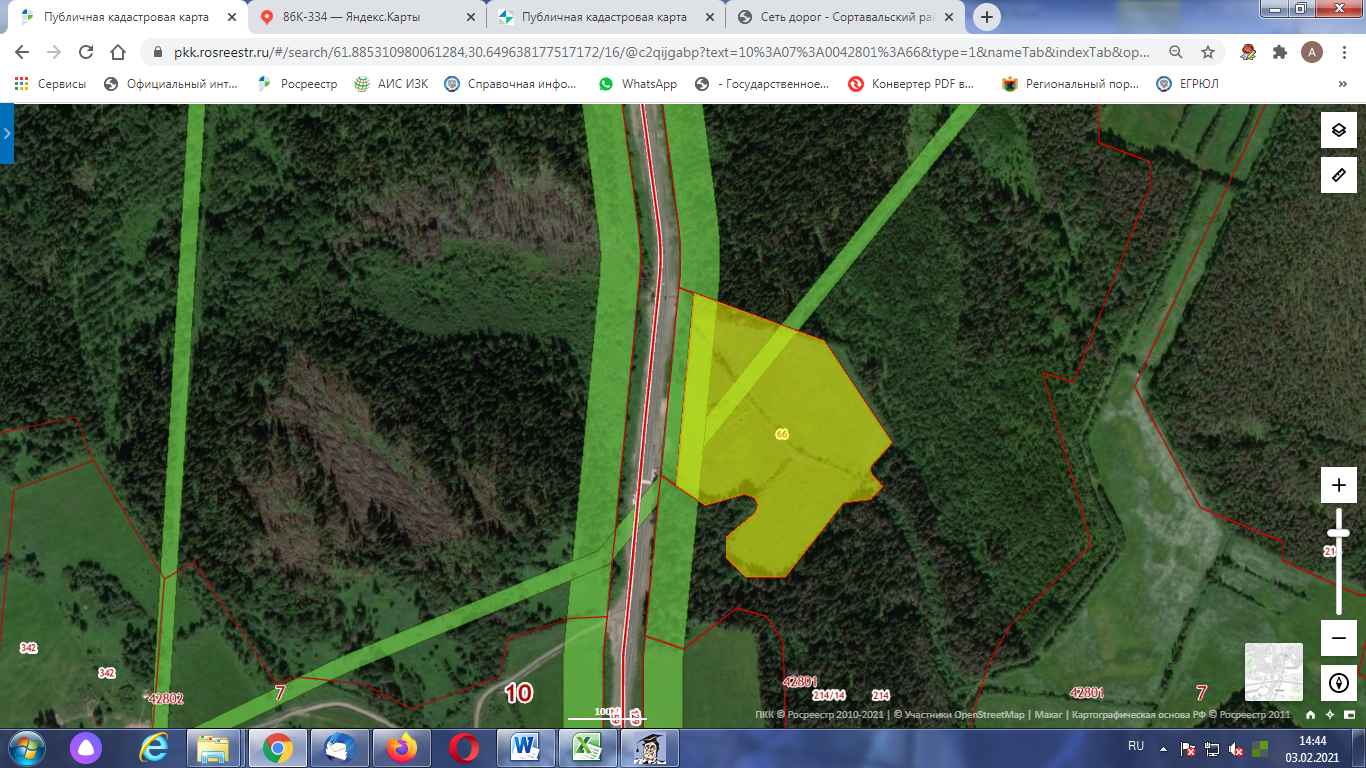 Ближайшие объекты:Расположен примерно в 3,8 км от ближайшего населенного пункта пос. Рускеала.Находится в 3,5 км от Рускеальских Водопадов.Характеристики инфраструктуры:Газоснабжение – отсутствует возможное подключениеЭнергоснабжение – отсутствует возможное подключениеВодоснабжение – отсутствует возможное подключениеВодоотведение – отсутствует возможное подключениеАвтодорога – Подъезд к участку возможен от автомобильной дороги федерального значения А-121 "Сортавала": «Подъезд к МАПП Вяртсиля».Характеристика участка: Земельный участок находится в государственной неразграниченной собственности.Земельный участок частично расположен в границах зон с особыми условиями использования территории с реестровыми номерами 10:07-6.22 - охранная зона инженерных коммуникаций; 10:07-6.282 – придорожная полоса.Земельный участок расположен в зоне санитарной охраны источников водоснабжения и водопроводов питьевого назначения и санитарном разрыве автомобильной дороги.В границах участка отсутствуют мелиоративные системы.Характеристика участка: Земельный участок находится в государственной неразграниченной собственности.Земельный участок частично расположен в границах зон с особыми условиями использования территории с реестровыми номерами 10:07-6.22 - охранная зона инженерных коммуникаций; 10:07-6.282 – придорожная полоса.Земельный участок расположен в зоне санитарной охраны источников водоснабжения и водопроводов питьевого назначения и санитарном разрыве автомобильной дороги.В границах участка отсутствуют мелиоративные системы.